Nom de l’enfant ou de l’adulte adhérent : …………………………………………………………………………………….Prénom : ……………………………………………………………………………………………………………………………………….Date de naissance : ……………………………………………………………………………………………………………………….Nom des parents si l’enfant est mineur………………………………………………………………………………………..Prénom :………………………………………………………………………………………………………………………………………..Adresse :………………………………………………………………………………………………………………………………………..Email : ……………………………………………………………………………………………………………………………………………Tél domicile :………………………………………………..Portable Père :………………………………………………………….Portable Mère : ……………………………………………Personne a prévenir en cas d’accident ……………………..………………………………………………………………………………………Tél :………………………………………………………….Certificat médical joint à l’inscription, ou questionnaire de santé rempli.                                                                 Inscription pour tir en loisir uniquement                                                                                                                          Vous devez assister à l’assemblée Général de fin d’année de la section les Archers Dunois.                                   Vos chaussures de sport doivent être apportées dans votre sac de sport et être propres.J’autorise le club à diffuser ma photo sur Internet et autre support numérique.    OUI           NON Es-tu adhérent à une autre section de la SIPS     OUI            NON        laquelle ?Signature des parents Cotisation moins de 18 ans :70 €    Don 6 € part statuaire pour la SIPS (licence FFTA non incluse)Cotisation plus de 18 ans :75 €       Don 6 € part statuaire pour la SIPS (licence FFTA non incluse)       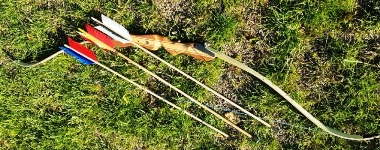 SECTION TIR A L’ARC S.I.P.S 18 LA FLECHE DUNOISE.Fiche d’inscription individuelle.Site Internet.https://lasipsdunsurauron.sportsregions.fr 